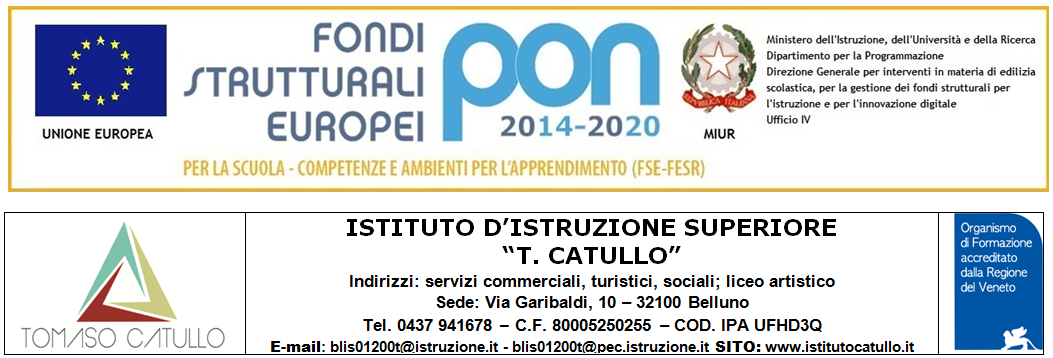 SCHEDA PROGRAMMAZIONE PER ALUNNI DIVERSAMENTE ABILIAL DOCENTE DI SOSTEGNO ENTRO NOVEMBRE(Da compilare a cura dei docenti curricolari per elaborazionePiano di Lavoro ed ev. Profilo Dinamico Funzionale.)Alunno/a___________________________________ classe_______________ MATERIA___________________________ DOCENTE_________________________ (osservazione/analisi) L'alunno/a si relaziona con i compagni privilegiando queste modalità: 􀂉 comuni ai coetanei 􀂉 non si relaziona 􀂉 ha necessità di mediazione da parte dell’adulto 􀂉 privilegia alcuni compagni 􀂉 con modalità talvolta inadeguate     infantili     􀀀 aggressive     􀀀 ____________________________________ 􀂆 altro _____________________________________________________________________ Con l'insegnante curricolare si relaziona in modo 􀂆 corretto e adeguato 􀂆 educato ma necessita di essere stimolato 􀂆 talvolta oppositivo 􀂆 non si relaziona 􀂆 altro_____________________________________________________________________ Nei confronti della materia appare 􀂆 interessato e partecipe (nell’ambito delle proprie caratteristiche) 􀂆 interessato ed attento finchè è in grado di comprendere 􀂆 si applica ma con tempi di concentrazione limitati 􀂆 si rifiuta di operare/ non opera se non sollecitato perché teme l’insuccesso 􀂆 appare disinteressato di fronte a qualsiasi attività 􀂆 altro______________________________________________________________________ (barrare la voce che interessa) 􀀀 E' in grado di seguire il programma ministeriale della materia previsto per la classe (pur raggiungendo gli obiettivi minimi) 􀀀 E' necessaria una programmazione differenziataOBIETTIVI GENERALI obiettivi generali in relazione al tipo di istituto e alle esigenze di crescita dell'alunno/a: 􀂆 essere in grado di organizzare e portare a termine un compito assegnato 􀂆 essere in grado di collaborare in gruppo in modo consapevole alla realizzazione di un prodotto 􀂆 affrancarsi dalla dipendenza dall’adulto 􀂆 aumentare il raggio delle interazioni con i compagni e con gli altri in generale 􀂆 saper richiedere informazioni e/o assistenza agli altri in modo appropriato 􀂆 comportarsi in modo appropriato di fronte ai comportamenti, anche inadeguati, degli altri 􀂆 aumentare l’autostima e la consapevolezza di sè 􀂆 mantenere l’impegno in un’attività nonostante i problemi e i fallimenti iniziali 􀂆 partecipare alle attività con convinzione 􀂆 saper esprimere i propri pensieri e le emozioni con un linguaggio semplice ma chiaro 􀂆 altro_________________________________________________________________________ OBIETTIVI SPECIFICI DELLA MATERIA Sulla base della programmazione per la classe, dell’osservazione dell’alunno e in relazione alle sue potenzialità, indicare i contenuti e gli obiettivi che si prestano all’acquisizione delle competenze specifiche della disciplina necessarie allo sviluppo dell’alunno. _______________________________                        ________________________________________                   (data)                                                                                             (firma del docente)                     CONTENUTI PREVISTI OBIETTIVI 1. a)_____________________________________________________b)_____________________________________________________c)_____________________________________________________ d)_____________________________________________________2. a) _____________________________________________________ b) _____________________________________________________ c) _____________________________________________________ d) _____________________________________________________ 3. a) _____________________________________________________ b) _____________________________________________________ c) _____________________________________________________ d) _____________________________________________________ 4. a) _____________________________________________________b) _____________________________________________________ c) _____________________________________________________d) _____________________________________________________ 5. a) _____________________________________________________b) _____________________________________________________c) _____________________________________________________d)_____________________________________________________